From the Heart of a Woman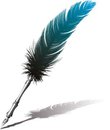 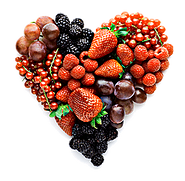 December 2019A VOICE from those Hands who ROCKED the Cradle of THOSE who ROCK the WORLDEach month this “Column” will have Items from our lady writers who SHARE their Hearts for “The Good of All”Articles to give GREATER awareness to the BEAUTIFUL passions of a WOMANS’ Heart!!!Material posted in “From the Heart of a Woman” will be at the discretion of the Editor with the SOLE purpose of PROVIDING a platform for ASPIRING and EXPERIENCED Lady Writers to be “A Voice” in a SAD and sometimes CRUEL world!The opinions expressed here, although allowed by the editor, are not necessarily the opinion of the Editor and the Club.The AIM is to PUBLISH Items “For the Good of All” as we hear and listen to their hearts. This can include:VideosPhotographsMusic & SongsArticles on Issues NEAR to the Hearts of our Ladies!!The material can be sent to stan@whisperpoetry.com and must reach us before the 25th of each month for Publication in the Column for the following month.There is NO restriction other than that:“ALL MATERIAL MUST BE SUITABLE FOR FAMILY VIEWING”CLICK on “Just for You” by BoyZone to watch the Video of the month.https://www.youtube.com/watch?v=YXRJu-p3wTA  New writers are welcome and details available from stan@whisperpoetry.com 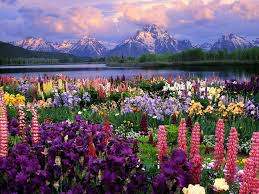 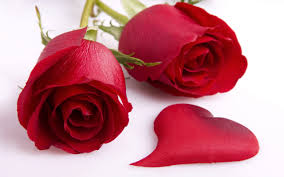 From the Desk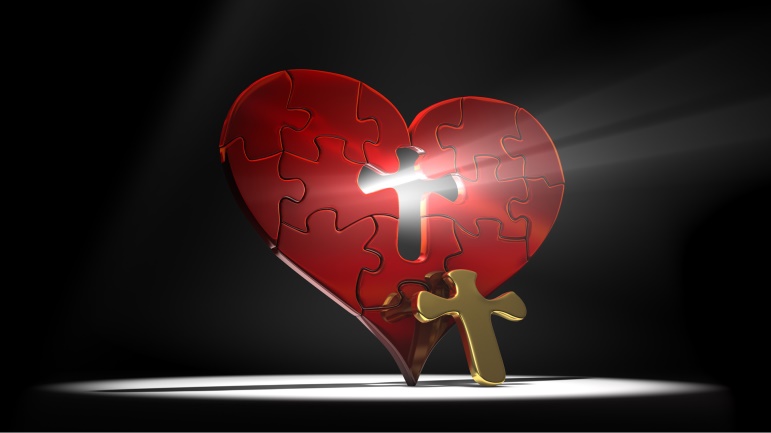 OfGiselle Visser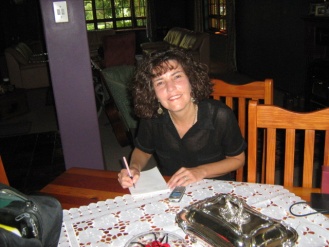 Month 12 – December 2019 Knowing God’s heart and will for your lifeFor I know the plans I have for you, declares the Lord, plans for welfare and not for evil, to give you a future and a hope.  Jeremiah 29:11To know God’s will for your life, you need to know His heart and to know His heart you need to spend time with Him, talk to Him and walk with Him.  As we walk with the Lord, obeying His Word and relying on His Spirit, we find that we are given the mind of Christ (1 Corinthians 2:16). We know Him, and that helps us to know His will. We find God’s guidance readily available.God longs to be known by you. He longs for you to make time to simply seek his face and get to know His heart, the nature of his love, and the availability of his presence. You don’t have to live without a real, revelatory knowledge of God’s heart. You don’t have to live with the uncertainty of whether you are cared for, provided for, and loved.God has made the way for you to know his heart. You can know him in infinitely deeper and more transformative ways than you can know even your best friend or spouse. The Holy Spirit, God himself, dwells within you and longs to reveal the “deep things of God” to you.All that’s left for you to do is have faith in God’s ability to reveal him when you seek him and set aside time to know the heart of your heavenly Father.This year (2019) I have shared with you the key points I know (And Trust) that will help you to know His heart and ultimately his will and purpose for your life.My desire is folks that we will grow up in Him, Be Led by Him, Be Enveloped by Him and above all REFLECT HIM !!!!!!!!!!!!!!!!!!!!Fond Regards,GiselleFrom the DeskOfJune Potter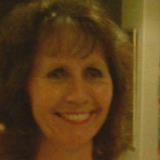 OPEN YOUR EYES OF UNDERSTANDING.Ephesians 1 v 18 “The eyes of your understanding being enlightened; that you may know what is the hope of His calling; what are the riches of the glory of His inheritance in the saints.” As His children I am sure we all have a longing and deep desire to really know more about Him and His ways but this can only come about as we search for Him with all our heart. Many have realised that they were lost sinners and in faith gave their lives to Jesus Christ but unfortunately that was all they did. There was little or no growth, no fruit coming forth from being connected to the Vine and life just went on as before. We have a calling, we are meant to fellowship with Him and with others thus becoming more and more acquainted with our Saviour, our Heavenly Father and the Holy Spirit. As we grow in grace, wisdom and knowledge so He is able to reveal Himself more and more to us. It is spiritually that we are to become enlightened and in Psalm 18 v 28 it says “For thou wilt light my candle; the Lord my God will enlighten my darkness.” This is a wonderful promise from the Lord to us as before we were born again we were unable to understand anything about Him, His ways forward or the Bible as our spirit was not one with Him. We were walking in darkness but when He drew us to Him and the veil was lifted so His Light shone in every area of our heart thus directing us as to the path we now follow. Psalm 119 v 130 says “The entrance of thy words giveth light; it giveth understanding unto the simple.” His Word, the Bible, has now become alive and exciting to us for we realise that He is speaking to us right now; today! He shows us that if we choose to follow what is written we will be blessed and doors will be opened but if we turn from Him and follow after our own ways or the ways of rebellion and idolatry, we shall experience times of defeat and even disaster. There is always a choice opened unto us as even though we now belong to Him we still have the ability to say yes or no. His longing is that we chose Life and Life more abundantly but this comes through abiding IN HIM. In John 3 v 19 it says “And this is the condemnation, that light (Jesus) is come into the world, and men loved darkness (Satan) rather than light, because their deeds were evil.” We will always have those who are against us as His children, those who do not want to hear the Gospel as not only are they blinded by the god of this world, Satan, but they actually enjoy the filth the world has to offer. This has always gone on and it will continue, even becoming worse as time draws to an end so we should not be surprised at the level man drops to in what he thinks, does and believes. It grieves us because we are one with our Lord and Saviour as He is One with the Father but we should not turn away or want to give up in serving Him with our whole heart. He has promised to look after us; to deliver us from the evil all around as we put our trust in Him. Rather than hide from what is happening in this world let us pray continually thus opening ourselves to hearing even more from Him. In Jer. 9 v 24 it says “We must glory in that we know and understand Him.” How does this come about? It is obtained, this spiritual knowledge, by obedience. In John 7 v 16 Jesus answered them by saying “My doctrine is not mine but His (the Father) that sent me.” Verse 17 says “If any man will do HIS will; he shall know of the doctrine, whether it be of God, or whether I speak of myself.” What is this doctrine that Jesus is speaking about? In Jer. 9 v 24 it says “But let him that glories glory in this, that he understandeth and knoweth me, that I am the Lord, which exercise loving-kindness, judgment and righteousness, in the earth; for in these things I delight, saith the Lord.” Once this is obtained it then liberates the soul from all error. John 8 v 31 says “…if ye continue in my word, then are ye my disciples indeed.” Verse 32 follows with “And ye shall know the truth, and the truth shall make you free.” Step by step as spiritual growth takes place, as we are obedient and put on the new man in Christ Jesus following after Him and His ways so we find that we are heading towards eternal life. John 17 v 3 says “And this is life eternal, that they might know thee the only true God, and Jesus Christ, whom thou hast sent.”Knowing and serving Him is indeed the most wonderful gift given unto man and we are blessed with spiritual riches as our inheritance. His blessings are the source of this as said in Proverbs 10 v 22 “…maketh rich, and addeth no sorrow.” We have His honour, thus showing forth His ways, His righteousness, His grace as stated in Eph. 3 v 8 to preach plus we have eternal glory which shall be endless. Psalm 73 v 24 says “Thou shalt guide me with thy counsel, and afterward receive me to glory.”Because of Him we are able to endure all things. Because we know in whom we have believed we are able to continue knowing He will never leave nor forsake us and nothing can separate us from His love. Let us continue to shine forth His light into a world that has become so evil and realise that He is well aware of all that is going on, knew this moment would come but for us who believe and trust in His power to save, deliver and protect, we are more than conquerors.From The DeskOfGemaê Almendro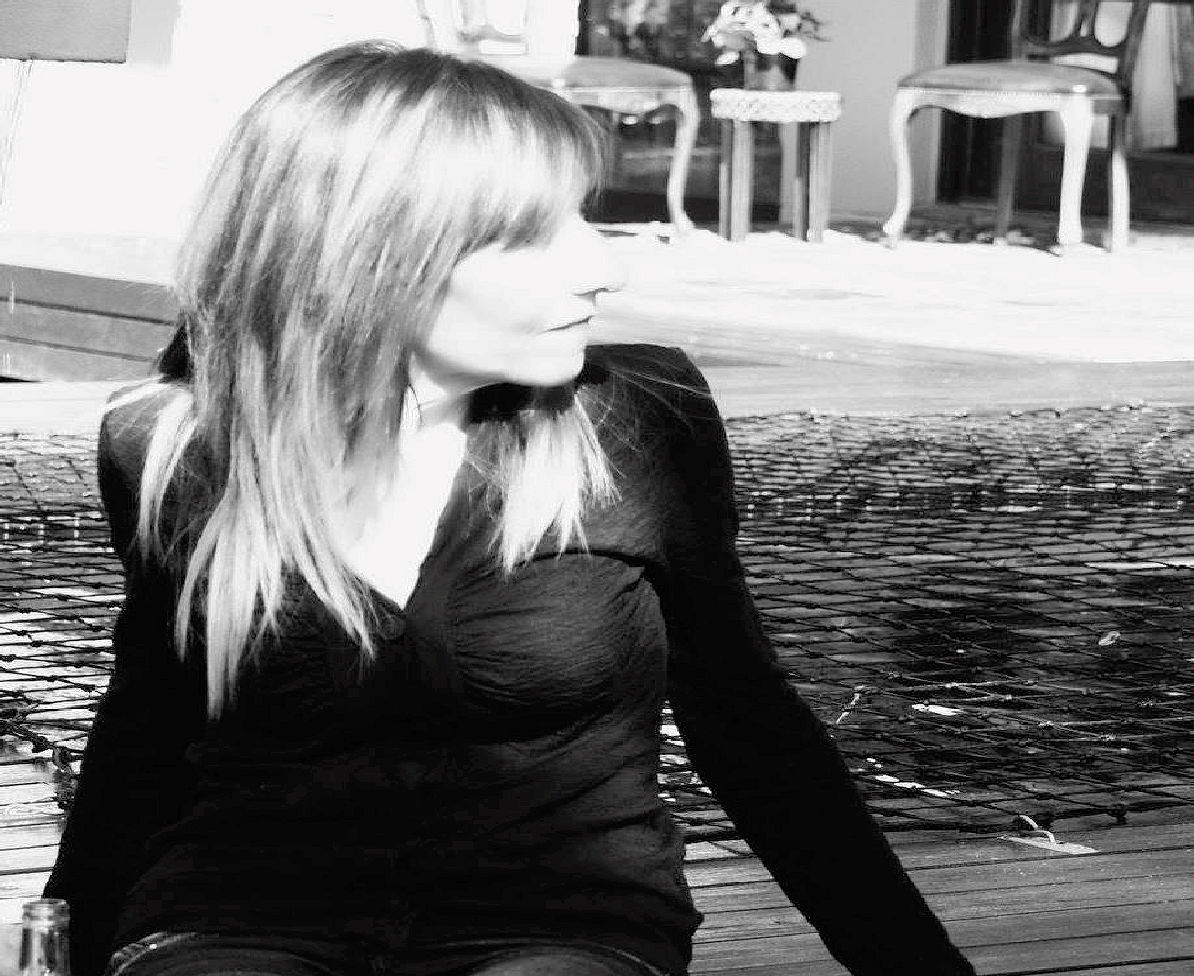 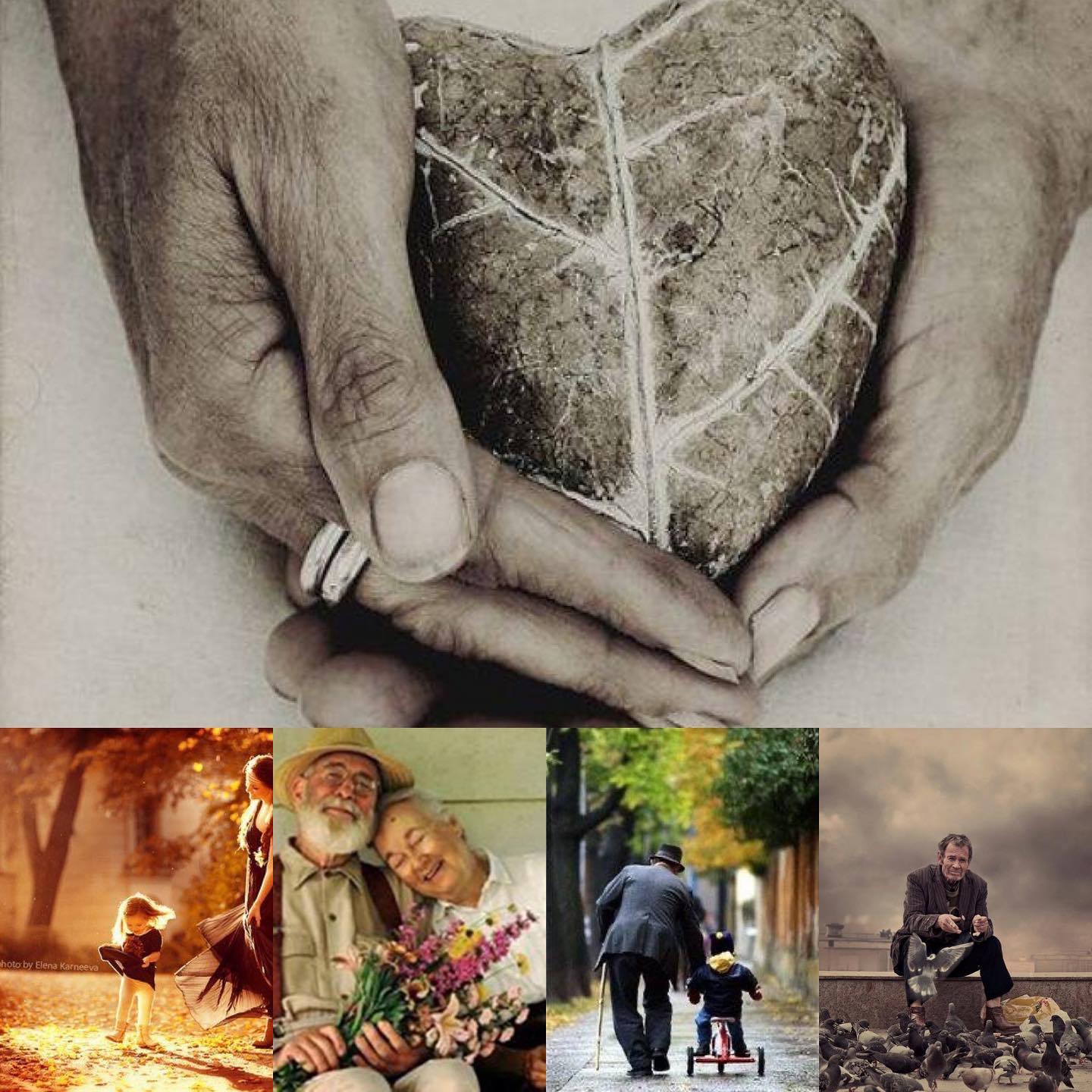 If you want to walk with God, walk with others.
If you want to know God's heart, get to know the hearts of others. 
If you want more of God's company, enjoy the company of others more.
Jesus asked us to love one another, because Jesus understood that when we love one another, we end up loving God the most. 
God is found in your brother, your mother, your neighbor, and everyone else that crosses your path.
We naturally want to look 'up' when we want to find God, but we will find Him quicker when we look 'across' from ourselves, at those around us and let our hearts interact with theirs, for God is found in the moments we let our hearts love one another..#sundaymorning #reflection #fruitofthespirit #love #kindness #compassion #joy #patience #goodness #faithfulness #selfcontrol #gentleness #godlike #spiritofgod #jesuschrist #gratitude #blessed